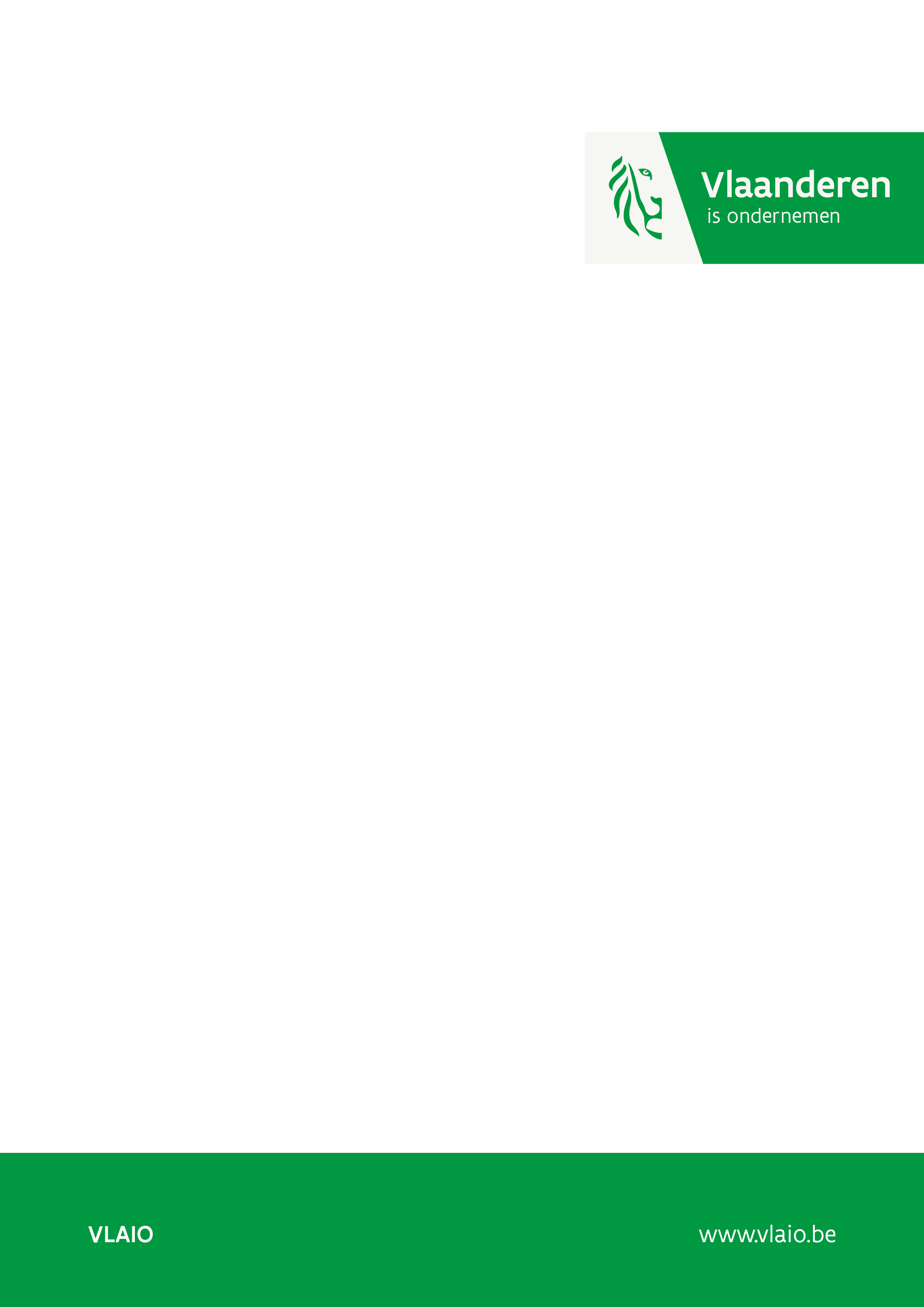 Opmaak en samenstelling van de projectaanvraagDe administratieve gegevens van de projectaanvrager(s), het overzicht van de begroting, de KPI’s en de bijlagen worden afzonderlijk in het onlineportaal opgevraagd.Deze template dient gezien te worden als een hulp voor de opmaak van de projectaanvraag. Dit document, laadt u op in het onlineportaal, net als de overige bijlagen.Bij het invullen van de projectaanvraag raden wij u sterk aan om de ‘Handleiding Landbouw (LA)-trajecten’ na te lezen ter duiding van de gevraagde informatie. De praktische indieningsmodaliteiten zijn beschreven op de website.Tekst in “italic” en andere toelichtingen schrapt of vervangt u door eigen tekst.Checklist:Deel 1: Projectidentificatie Innovatiedoel Herindiening;  Vervolg/uitbreiding (indien van toepassing) Aansluiting bij het prioritair beleidsthema (indien van toepassing) Gegevens van de leden van de begeleidingsgroepDeel 2: Projectbeschrijving A. Impact van het project Fit in het programma Projectdoelstellingen Focus op vernieuwing bij de doelgroep Collectief bereik Economische impact Maatschappelijke meerwaarde ComplementariteitB. Kwaliteit van de projectuitvoering Aanpak en uitvoering Expertise en middelenAfzonderlijk in het onlineportaal op te laden Excel-template met projectbegroting per partner en gezamenlijke begroting (verplicht) Offertes of een factuur van een vergelijkbare opdracht of een gemotiveerde kostenschatting ter onderbouwing van de kost voor externe prestaties vanaf € 10.000 (verplicht indien van toepassing)Andere bijlagen zijn niet toegelaten!Deel 1: ProjectidentificatieInnovatiedoelHet innovatiedoel geeft kernachtig de projectdoelstellingen weer, alsook de verwachte impact van de resultaten. U maakt dit op in het Nederlands, volgens onderstaande structuur, en beperkt de situering tot ½ bladzijde en maximum 1 bladzijde voor de rest van het innovatiedoel. Het innovatiedoel vormt de basis voor de Beslissing tot Subsidietoekenning en wordt na afloop van het project gebruikt om na te gaan in welke mate de vooropgestelde doelstellingen werden bereikt. Daarom moet het innovatiedoel op zichzelf leesbaar zijn en is het noodzakelijk dat de doelstellingen afgelijnd, concreet en verifieerbaar zijn. De verplichte KPI’s moeten in het innovatiedoel opgenomen worden. Verder in de projectaanvraag wordt gevraagd de situering, de doelstellingen en de verwachte impact ruimer te kaderen en te onderbouwen.Situeringgeef beknopt aan wat de aanleiding is van het projectvoorstel (meer uitgebreid verder in de aanvraag)belangrijkste noden, probleemstelling, uitdagingen, kennisbehoefte, … bij de doelgroepgrootte/karakterisatie van de doelgroep + geschat bereik (# ondernemingen uit de doelgroep die rechtstreeks baat hebben bij de projectresultaten)Algemeen doelglobaal doel van het project, en welke concrete probleemstelling/uitdaging men bij de doelgroepondernemingen met het project wil oplossenConcrete doelenconcrete doelstellingen van het project en de beoogde resultaten en leverbaarheden (d.i. geen werkplanbeschrijving en ook geen opsomming van technische details)vermelden KPI’s: vertaling van de concrete doelstellingen naar de voor het programma verplichte KPI’s (KPI 1, KPI 2 en KPI 3) met omschrijving, streefcijfer en vermelding van de KPI-nummeringVerwachte resultaten en impactheel kort de strategie/aanpak op vlak van valorisatie van de projectresultaten in een tijdsspanne tot minstens 2 jaar na het einde van het projectde verwachte economische en zo van toepassing ook de maatschappelijke impact voor de doelgroep. Bij voorkeur gekwantificeerd en met aangifte van termijnen (op het einde van het project, twee jaar na het einde van het project, …)Herindiening van een vorig LA-traject (schrappen indien niet relevant)Indien deze projectaanvraag een herindiening en/of een gedeeltelijke herwerking is van een aanvraag die eerder geëvalueerd werd als LA-traject, motiveer dan in maximum ½ bladzijde de herindiening en/of herwerking en verwijs naar de delen van de projectaanvraag die ten gronde aangepast werden in functie van de opmerkingen van de deskundigen en/of het besluit van het beslissingscomité bij het Fonds voor Innoveren en Ondernemen.Vervolg/uitbreiding van een lopend LA-traject (schrappen indien niet relevant)LA-trajecten kunnen in principe niet verlengd worden. Projecten tot 4 jaar kunnen wel een uitbreiding (van max. 2 jaar) van het project aanvragen, mits verruiming van de doelstellingen (en de KPI’s) en op voorwaarde dat reeds duidelijke resultaten voorgelegd kunnen worden. Zorg ervoor dat in de verdere tekst van de projectaanvraag het duidelijk is dat deze aanvraag een vervolg/uitbreiding van een lopend LA-traject is. Geef hier een korte samenvatting (maximum 1 bladzijde) van de belangrijkste resultaten van het voorgaand project en van de nieuwe innovatie-opportuniteiten.Aansluiting bij het prioritair beleidsthema (schrappen indien niet relevant)Een deel van de middelen voor de jaarlijkse oproep voor LA-trajecten wordt gereserveerd voor projecten die hoofdzakelijk draaien rond een bepaald prioritair beleidsthema. Dit prioritair beleidsthema wordt jaarlijks bepaald in overleg met relevante beleidsactoren en met het Platform voor Landbouwonderzoek, en wordt benoemd in het oproepdocument.Geef hier een korte argumentatie (maximum 1 bladzijde) waarom het projectvoorstel aansluit bij het prioritair beleidsthema. Geef daarbij ook een schatting van het percentage van de werktijd van het gehele project dat naar werk rond het beleidsthema gaat.Gegevens van de leden van de begeleidingsgroepGeef een overzicht van alle leden van de begeleidingsgroep die hun interesse voor het project hebben getoond. Het betreft zowel de leden die een belangrijke rol hebben bij het uitvoeren van het project, als leden die een toegevoegde waarde bieden voor de exploitatie van de projectresultaten en leden die als potentiële gebruiker van de projectresultaten optreden.Vermeld voor elke onderneming of organisatie een contactpersoon, telefoonnummer en e-mail, zodat VLAIO deze (desgewenst) kan contacteren tijdens de evaluatie. Verwittig deze persoon dat hij/zij door VLAIO kan gecontacteerd worden.Het is belangrijk dat het voor elke onderneming of organisatie duidelijk is welke rol men opneemt in het project en in de begeleidingsgroep, en wat de motivatie tot deelname is. Duid aan of het lid van de begeleidingsgroep bereid is tot cofinanciering en of het een Vlaamse kmo betreft of niet.De begeleidingsgroep moet nog niet volledig samengesteld zijn op moment van indiening. Verder in de projectaanvraag geeft u aan hoe de begeleidingsgroep wordt samengesteld en welke de redenen zijn om deze leden uit te nodigen.Intentieverklaringen van leden van de begeleidingsgroep kunnen door VLAIO ter inzage worden opgevraagd (m.a.w. niet opladen in het onlineportaal).Overzichtstabel leden van de begeleidingsgroep:Per organisatie:Deel 2: ProjectbeschrijvingImpact van het projectFit in het programmaGeef aan op welke manier het project tot stand is gekomen, en wat de noodzaak is voor het uitvoeren van het project. Beschrijf de concrete problemen of uitdagingen waarmee de doelgroep geconfronteerd wordt, en waar het project een oplossing zou bieden.(Indien het een urgent probleem betreft dat het voortbestaan van een (deel)sector ernstig bedreigt, en tot grote economische verliezen kan leiden, moet dit uit de informatie onder ‘Economische impact’ duidelijk af te leiden zijn).Toon aan in welke mate er een breed draagvlak is bij de primaire sector voor dit project.Beschrijf kort wat men wil bereiken na afloop van het project bij de doelgroepondernemingen. Welke effecten/veranderingen bij de ondernemingen worden beoogd? Illustreer in welke mate het 
LA-traject aanleiding geeft tot zichtbare veranderingen bij de doelgroep en/of (op termijn) een transitie binnen de sector kan bewerkstelligen? Een transitie dient in deze context gezien te worden als een omvangrijke verandering (bv. een volledig nieuwe werkwijze) die bij een groot deel van de doelgroep geïmplementeerd wordt.ProjectdoelstellingenWelke zijn de vooropgestelde doelstellingen? Definieer deze zo helder en concreet mogelijk, en zorg ook dat ze aftoetsbaar zijn. Belangrijk is dat de doelstellingen goed aansluiten bij de probleemstelling.Geef hier een onderbouwing voor de vooropgestelde KPI’s en streefcijfers. Toon aan dat deze voldoende ambitieus én realistisch zijn, en toelaten op het einde van het project na te gaan of, en in welke mate, de doelstellingen zijn behaald.Is er een strategie om het veranderingsproces bij de doelgroep te blijven verzekeren, ook na afloop van het project (= kennisborging)? Onder ‘Aanpak en uitvoering’ kan u bij projectopvolging aangeven welke concrete acties u hiervoor onderneemt.Focus op vernieuwing bij de doelgroepHoe vernieuwend is de beoogde innovatiestap voor de primaire sector in Vlaanderen? In welke mate lopen de projectresultaten vooruit op wat momenteel bij de doelgroep beschikbaar is?Beschrijf de meerwaarde van het project ten opzichte van de huidige kennis bij de doelgroep- ondernemingen (welke kennis- en competentieverhoging mag verwacht worden?).Toon aan dat de kennis wordt aangeboden op maat van de mogelijkheden van de doelgroep 
(= absorptiecapaciteit).Beschrijf de concrete innovaties/realisaties (d.w.z. een nieuw product, proces, dienst, afzetmarkt,…) die tijdens het project verwacht worden bij de doelgroepondernemingen. Illustreer dit aan de hand van een aantal voorbeelden/cases.Collectief bereikGeef in een ruime context aan tot welke groep van ondernemingen het project zich richt.Kwantificeer en specifieer de effectieve doelgroep van het project. Het betreft de ondernemingen die rechtstreeks baat hebben en actief betrokken zijn bij het project. Voer indien nodig een opsplitsing door in deelgroepen (bv. wanneer het traject zich richt op verschillende sectoren). Vermeld een aantal economische gegevens (aantal ondernemingen, omzet, tewerkstelling, export,…) van de (deel)doelgroep(en).Geef aan op welke wijze de doelgroep betrokken werd bij de voorbereiding van de projectaanvraag, en documenteer dit voor zover mogelijk. Geef ook aan op welke wijze u de doelgroepondernemingen betrekt bij de uitvoering (en na afloop) van het project.Geef aan hoe de begeleidingsgroep samengesteld is en georganiseerd wordt.De verschillende schakels in de agrovoedingsketen dienen zo evenwichtig mogelijk in de begeleidingsgroep vertegenwoordigd te zijn (indien relevant voor het traject). De begeleidingsgroep moet representatief zijn voor de doelgroep (type ondernemingen, sector, geografische spreiding).De frequentie van interactie moet aangepast zijn aan de opzet van het traject en de planning.Economische impactGeef aan wat het economisch belang is van de resultaten voor de doelgroepondernemingen (behoud of groei van bedrijfsactiviteiten, tewerkstelling en/of investeringen, rendements- of efficiëntieverhoging, toegevoegde waardecreatie,...)? Bespreek het valorisatiepotentieel en de economische meerwaarde die verwacht wordt. Illustreer dit aan de hand van een voorbeeld/case (op bedrijfs- en/of sectorniveau), en zoveel mogelijk aan de hand van concrete cijfers en kengetallen.Plaats dit in een breder perspectief, en licht toe wat de economische meerwaarde voor Vlaanderen is? Ook dit zoveel mogelijk aan de hand van concrete cijfers en kengetallen.Geef aan op welke manier dit project het globale innovatieproces versnelt, en hierdoor de (internationale) competitiviteit van de doelgroepondernemingen verhoogt.Vermeld, indien relevant, mogelijke hindernissen waardoor de economische impact kan belemmerd of vertraagd worden (bv. IPR, wetgeving, hoge investeringskosten, onzekere marktomgeving,…).Zijn er belangrijke ‘spillover’ effecten naar ondernemingen/organisaties uit de agrovoedingsketen te verwachten? Geef duidelijk aan welke (deel)resultaten van het LA-traject mogelijks aanleiding geven tot een apart innovatie- of veranderingstraject bij één of een beperkt aantal ondernemingen (cf. KPI 3, bedrijfsspecifieke vervolgtrajecten). Geef hierbij een overzicht van de ondernemingen (of het type ondernemingen/organisaties) die deze resultaten verder kunnen valoriseren.Maatschappelijke meerwaarde Beschrijf de maatschappelijke meerwaarde van het project. In de definitie van duurzame landbouw wordt een onderscheid gemaakt tussen de meerwaarde op economisch, ecologisch en sociaal vlak. Daar de economische impact reeds aan bod komt in de vorige rubriek, wordt hier gevraagd om de milieu- en/of de sociale aspecten te beschrijven:Milieuaspecten zijn o.a. circulaire economie, minder gebruik van pesticiden en meststoffen, verhoogd gebruik hernieuwbare energie, reductie van afval en voedselverlies, minder emissies en milieuhinder, klimaatmitigatie door minder broeikasgassen, klimaatadaptatie, efficiënt water(her)gebruik en biodiversiteit.Sociale aspecten zijn o.a. arbeidsveiligheid, gezondheid landbouwer en consument, inkomenszekerheid, (dieren)welzijn, werkbaar werk en landschapsbeleving.Geef aan welke aspecten van toepassing zijn, en probeer de meerwaarde van het project ten aanzien van deze aspecten duidelijk te motiveren en voor zover mogelijk te kwantificeren.Indien van toepassing, geef ook aan in welke mate onderzoek m.b.t. milieu- en/of sociale aspecten deel uitmaakt van het project en richtinggevend is voor de gekozen implementatie van de resultaten.ComplementariteitIn hoever is het project complementair of uniek ten aanzien van andere publiek gefinancierde projecten (ook Europees)? Geef aan in welke mate de projectaanvraag verder bouwt op/rekening houdt met kennis die publiek beschikbaar is (met opgave van literatuur- of andere referenties).Indien van toepassing, beschrijf de synergieën met lopende projecten (ook buiten het projectconsortium) die de globale impact positief kunnen beïnvloeden.Als het project een vervolgtraject is op een voorgaand LA-traject geeft u hier de ‘delta’ ten opzichte van dit traject duidelijk aan.Geef aan of er al dan niet een mogelijk risico bestaat op belangenvermenging of op marktverstoring met commerciële dienstverlening. Zo ja, hoe wordt hiermee omgegaan binnen de voorgestelde projectaanpak en valorisatiestrategie?Kwaliteit van de projectuitvoeringAanpak en uitvoeringWerkplanBeschrijf globaal de aanpak en het verloop van het traject om tot concrete innovaties/veranderingen bij de doelgroepondernemingen te komen. Motiveer waarom u voor deze aanpak gekozen heeft en in welke mate deze bijdraagt tot de realisatie van de doelstellingen.Schets de onderlinge samenhang tussen de verschillende activiteiten (eventueel schematisch). Een LA-traject wordt modulair samengesteld in functie van de behoeften/noden van de doelgroepondernemingen.Beschrijf de uit te voeren activiteiten. Doe dit gedetailleerd voor de eerste twee jaren en geef een globaal plan voor de volgende jaren. Deel het project op in werkpakketten en beschrijf per werkpakket de aanpak, de taken, de personeels- en tijdsinzet en de betrokken partijen (zie onderstaande tabel).Geef aan de hand van een GANTT-chart duidelijk de mijlpalen en de go/no-go beslissingsmomenten weer in de tijd.Geef ook een overzichtstabel van de te besteden mensmaanden per partner en per werkpakket, en motiveer de voorziene duurtijd van het project (tussen 2 en 4 jaar). Geef in een taartdiagram het relatief gewicht (in %) weer van de verschillende types activiteiten (projectmanagement, platform- en netwerking, kennisopbouw, en bundelen en vertalen van kennis, collectieve kennisverspreiding en activiteiten met individuele ondernemingen).ProjectopvolgingBeschrijf globaal hoe het projectverloop wordt opgevolgd (opvolgmomenten, mijlpalen,…).Hierbij aansluitend wordt ook gevraagd om in het kader van risicobeheer een risicoanalyse te maken, en aan te geven welke maatregelen genomen worden om mogelijke risico’s -voor zover mogelijk- te beperken of fall back scenario’s te voorzien (zgn. ‘risk mitigation’ strategie).Geef in tabelvorm een overzicht van de leverbaarheden en de voorziene timing. Leverbaarheden zijn projectresultaten die gerelateerd zijn aan het behalen van uw projectdoelstellingen.Beperk u tot de belangrijkste leverbaarheden (max. 5 à 10). Het is niet nuttig om een lange lijst van kleinere leverbaarheden op te sommen. U wijst de leverbaarheden toe aan een categorie in een hiervoor ontwikkelde typologie, waarbij onderscheid gemaakt wordt tussen ‘projectspecifieke kennisontwikkeling’ en ‘collectieve/generieke kennisoverdracht’ (zie bijlage ‘Categorieën van leverbaarheden’). Indien meerdere categorieën toepasselijk zijn voor een leverbaarheid, wordt de meest relevante categorie gekozen. M.a.w. elke leverbaarheid mag maximaal aan één enkele categorie toegewezen worden.Groepeer de leverbaarheden (bv. 10 publicaties, 8 seminaries, …) in de tabel en geef aan wanneer deze beschikbaar zullen zijn. Probeer deze timing waar mogelijk te koppelen aan belangrijke opvolgmomenten/mijlpalen, i.e. 6, 12, 24, 36,… maanden na de start van het project, en bij het einde van het project.(*) uitgedrukt in aantal maanden na de startdatum van het project (de cijfers in de tabel zijn louter illustratief)Beschrijf de strategie/aanpak op gebied van kennis/technologieverspreiding naar de doelgroepondernemingen tijdens het project.Geef ook aan welke activiteiten na afloop van het project verder ondernomen worden om de innovaties/veranderingen bij de doelgroepondernemingen te blijven bewerkstelligen 
(= valorisatieplan), en op welke manier de kennis gewaarborgd wordt.Indien van toepassing, geef aan hoe nieuwe kennis beschermd wordt (IPR) en welke afspraken hierover gemaakt worden met de partners van het projectconsortium. Geef in dat geval ook aan hoe de exploitatierechten overgedragen worden naar geïnteresseerde ondernemingen/organisaties in de Europese Unie.Geef aan welke eventuele belemmeringen er zijn naar het gebruik van kennis (freedom to operate).Expertise en middelenGeef per partner aan welke kennis en expertise ingebracht wordt. Situeer het project binnen de activiteiten van elk van de betrokken kennisinstellingen. Geef (indien van toepassing) een overzicht van de resultaten van voorafgaande projecten en toon aan dat deze geleid hebben tot concrete innovaties/veranderingen bij de doelgroepondernemingen (trackrecord). Hou dit kort en bondig.Beschrijf de rol en de meerwaarde van elke partij binnen het projectconsortium. Beschrijf op welke manier de samenwerking tussen de verschillende leden van het consortium verloopt, alsook hoe het projectmanagement wordt georganiseerd.Geef aan welke personen ingezet worden voor de kerntaken van het project. Geef voor deze personen hun expertise, bijzondere vaardigheden of het profiel (indien nog aan te werven).Motiveer de gevraagde middelen (VTE’s, overige kosten, externe prestaties) van het project.Geef aan op welke wijze het cofinancieringsplan wordt ingevuld en wat het financieel engagement van de doelgroepondernemingen hierin is (doe dit bondig in een overzichtstabel met vermelding van de verschillende bronnen van cofinanciering en het toegezegde bedrag).Belangrijke info over de voorwaarden waaraan het cofinancieringsplan moet voldoen, is terug te vinden in de handleiding onder de rubriek ‘Subsidie en cofinanciering’. Er wordt minimaal verwacht dat 80% van de cofinanciering reeds toegezegd is bij indiening, en een sluitend cofinancieringsplan kan voorgelegd worden voor de overige 20%.Bijlage: Categorieën van leverbaarhedenDe te gebruiken categorieën voor de leverbaarheden zijn de volgende:De leverbaarheden m.b.t. de projectspecifieke kennisontwikkeling zijn o.a. de beoogde wetenschappelijke en/of technologische output; leverbaarheden volgend uit de (vertaal)onderzoek/ontwikkelingsactiviteiten van het project. De collectieve/generieke kennisoverdracht heeft betrekking op de manier waarop de ontwikkelde kennis collectief (op grotere schaal) verspreid wordt naar de brede doelgroep.PROJECTSPECIFIEKE KENNISONTWIKKELINGX.1) Basiskennis en haalbaarheidsstudie (technologisch/sociaal/economisch) rond potentiële technologie, product, proces, dienstX.2) Experimenteel gevalideerde kennis rond vernieuwende technologie, product, proces, dienstX.3) Prototypes en testopstellingen, inclusief bedrijfscases en economische optimalisatieCOLLECTIEVE/GENERIEKE KENNISOVERDRACHTY.1) PublicatiesY.2) Handboek, cursus, rapport (incl. basis leggen voor studentencursus)Y.3) Richtlijnen, procedures, handleidingen en codes van goede praktijkY.4) Websites, databank en applicatiesY.5) Event, workshops, seminaries en demonstraties (incl. projectwerk met studenten)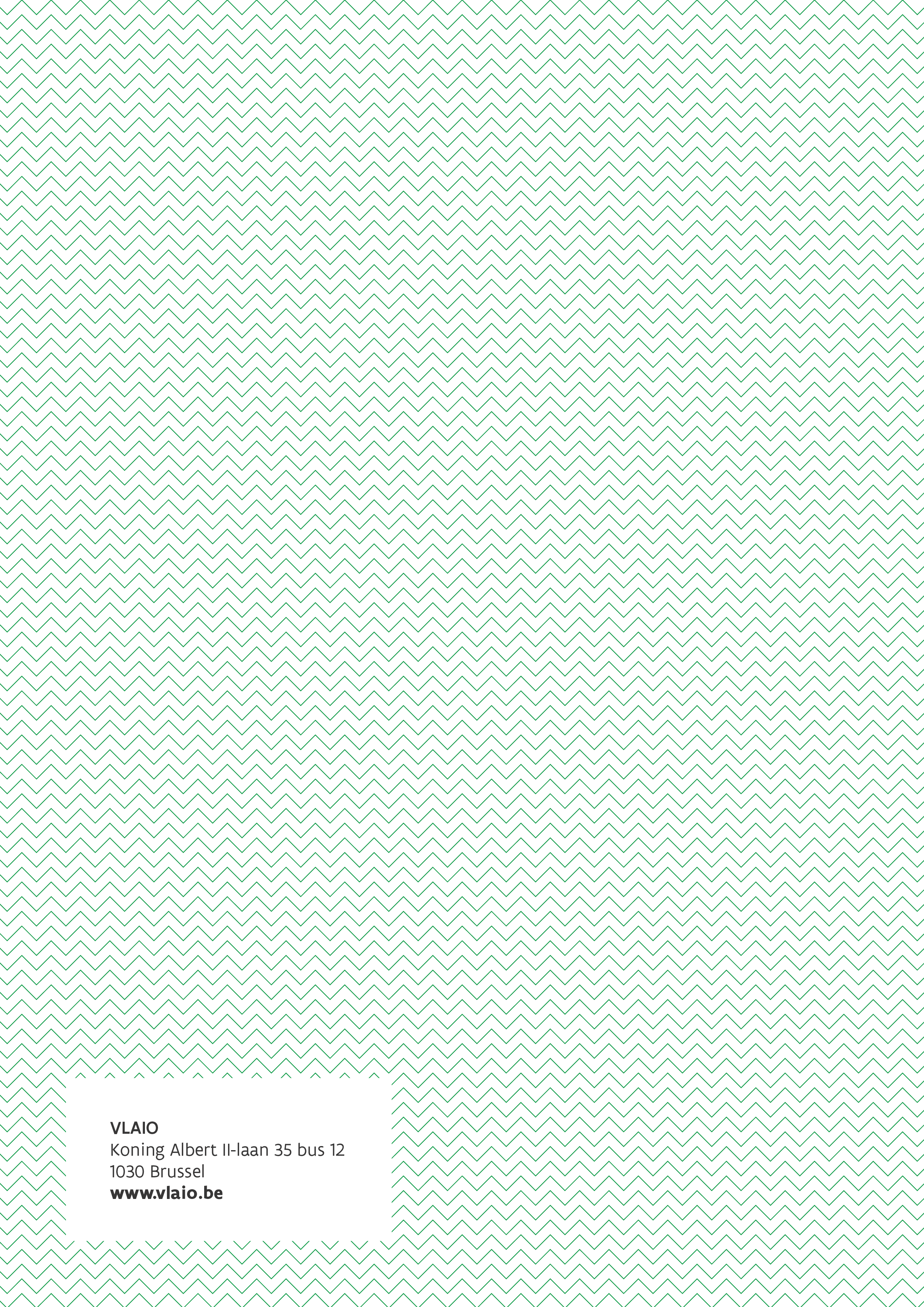 OrganisatieToegezegd?Vlaamse kmo?Bereid tot cofinanciering?Naam organisatieOndernemingsnummer (voor Belgische organisaties) of adresNaam van de contactpersoon en functieTel en e-mailVlaamse kmo? (zie definitie in de handleiding)Ja/Nee (indien nee, aard organisatie toevoegen)Ja/Nee (indien nee, aard organisatie toevoegen)Bereid tot cofinanciering?JaNeeBondige motivatie tot deelname:Bondige motivatie tot deelname:Bondige motivatie tot deelname:In deel 2 wordt verduidelijkt welke informatie inhoudelijk nodig is om het project te beoordelen. De structuur volgt daarom eenzelfde logica als de evaluatiecriteria die vermeld staan in de handleiding.Impact van het project1. Fit in het programma2. Projectdoelstellingen3. Focus op vernieuwing bij de doelgroep4. Collectief bereik5. Economische impact6. Maatschappelijke meerwaarde7. ComplementariteitKwaliteit van de projectuitvoering1. Aanpak en uitvoering2. Expertise en middelenIn de handleiding is bij de verschillende hoofdstukken rond bv. (niet-)steunbare activiteiten, projectbegroting en opvolging belangrijke achtergrondinformatie terug te vinden die u kan helpen bij het opmaken van de projectaanvraag.De totale projectbeschrijving omvat maximaal 45 bladzijden, waarvan maximaal 15 bladzijden voor ‘deel A. Impact van het project’. Dit maximum aantal pagina’s geldt inclusief de literatuur- en andere referenties en omvat normale A4 pagina’s met lettertype ‘Calibri’ minimaal size 11 of equivalent, en redelijke interlinie en marges. Het overschrijden van het maximum aantal pagina’s resulteert immers in de onontvankelijkheid van het projectvoorstel. Een goede aanvraag dient niet noodzakelijk de maximale grens te benaderen.De projectbeschrijving stelt u op in het Nederlands.WP-nummer:WP-nummer:beginmaand:beginmaand:duurtijd:(maand)duurtijd:(maand)totaal aantal mensmaanden:totaal aantal mensmaanden:Titel:Titel:Betrokken partner:Betrokken partner:Partner 1Partner 1Partner 2Partner 2Partner 2Partner 3Partner 3…………Mensmaanden:Mensmaanden:Onderaannemer(s):Onderaannemer(s):Onderaannemer(s):Onderaannemer(s):Onderaannemer(s):Onderaannemer(s):Onderaannemer(s):Onderaannemer(s):Onderaannemer(s):Onderaannemer(s):Onderaannemer(s):Onderaannemer(s):Onderaannemer(s):Doelstelling:Geef een korte omschrijving van de doelstelling van dit werkpakketDoelstelling:Geef een korte omschrijving van de doelstelling van dit werkpakketDoelstelling:Geef een korte omschrijving van de doelstelling van dit werkpakketDoelstelling:Geef een korte omschrijving van de doelstelling van dit werkpakketDoelstelling:Geef een korte omschrijving van de doelstelling van dit werkpakketDoelstelling:Geef een korte omschrijving van de doelstelling van dit werkpakketDoelstelling:Geef een korte omschrijving van de doelstelling van dit werkpakketDoelstelling:Geef een korte omschrijving van de doelstelling van dit werkpakketDoelstelling:Geef een korte omschrijving van de doelstelling van dit werkpakketDoelstelling:Geef een korte omschrijving van de doelstelling van dit werkpakketDoelstelling:Geef een korte omschrijving van de doelstelling van dit werkpakketDoelstelling:Geef een korte omschrijving van de doelstelling van dit werkpakketDoelstelling:Geef een korte omschrijving van de doelstelling van dit werkpakketTaken: beschrijving van de activiteitenEen werkpakket kan in verschillende taken opgesplitst worden omwille van de verschillende inhoudelijke aspecten en/of omwille van de omvang van het werkpakketTaken: beschrijving van de activiteitenEen werkpakket kan in verschillende taken opgesplitst worden omwille van de verschillende inhoudelijke aspecten en/of omwille van de omvang van het werkpakketTaken: beschrijving van de activiteitenEen werkpakket kan in verschillende taken opgesplitst worden omwille van de verschillende inhoudelijke aspecten en/of omwille van de omvang van het werkpakketTaken: beschrijving van de activiteitenEen werkpakket kan in verschillende taken opgesplitst worden omwille van de verschillende inhoudelijke aspecten en/of omwille van de omvang van het werkpakketTaken: beschrijving van de activiteitenEen werkpakket kan in verschillende taken opgesplitst worden omwille van de verschillende inhoudelijke aspecten en/of omwille van de omvang van het werkpakketTaken: beschrijving van de activiteitenEen werkpakket kan in verschillende taken opgesplitst worden omwille van de verschillende inhoudelijke aspecten en/of omwille van de omvang van het werkpakketTaken: beschrijving van de activiteitenEen werkpakket kan in verschillende taken opgesplitst worden omwille van de verschillende inhoudelijke aspecten en/of omwille van de omvang van het werkpakketTaken: beschrijving van de activiteitenEen werkpakket kan in verschillende taken opgesplitst worden omwille van de verschillende inhoudelijke aspecten en/of omwille van de omvang van het werkpakketTaken: beschrijving van de activiteitenEen werkpakket kan in verschillende taken opgesplitst worden omwille van de verschillende inhoudelijke aspecten en/of omwille van de omvang van het werkpakketTaken: beschrijving van de activiteitenEen werkpakket kan in verschillende taken opgesplitst worden omwille van de verschillende inhoudelijke aspecten en/of omwille van de omvang van het werkpakketTaken: beschrijving van de activiteitenEen werkpakket kan in verschillende taken opgesplitst worden omwille van de verschillende inhoudelijke aspecten en/of omwille van de omvang van het werkpakketTaken: beschrijving van de activiteitenEen werkpakket kan in verschillende taken opgesplitst worden omwille van de verschillende inhoudelijke aspecten en/of omwille van de omvang van het werkpakketTaken: beschrijving van de activiteitenEen werkpakket kan in verschillende taken opgesplitst worden omwille van de verschillende inhoudelijke aspecten en/of omwille van de omvang van het werkpakketTaak 1:Taak 2:…Overzichtstabel van de te besteden mensmaandenOverzichtstabel van de te besteden mensmaandenOverzichtstabel van de te besteden mensmaandenOverzichtstabel van de te besteden mensmaandenOverzichtstabel van de te besteden mensmaandenOverzichtstabel van de te besteden mensmaandenOverzichtstabel van de te besteden mensmaandenWPPartnerJaar 1Jaar 2Jaar 3Jaar 4TOTAAL1Partner 1Partner 2…2Partner 1Partner 2……Partner 1Partner 2…TOTAALOmschrijving leverbaarhedenHoofdcategorieVoorziene timing (*)Projectspecifieke kennisontwikkelingmaandBv. het valideren van de applicatie in een praktijksettingX324Bv. mijlpaal 1: beschikbaarheid van de kosten/batenanalyse voor de implementatie van een nieuwe methode bij een kmo van de doelgroep, die representatief is voor andere kmo’sX112Collectieve/generieke kennisoverdrachtmaandBv. 10 workshops voor organisaties uit de doelgroep om deelresultaten te demonstrerenY56 (start 1ste workshop)Bv. inschakelen van studenten voor het uitvoeren van een ‘acceptatie’ onderzoek van een nieuwe softwaretoolY512